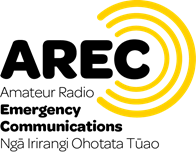 DOUG GORMAN AWARD FOR EXEMPLERY SERVICENOMINATION FORMThis should be completed in accordance with the criteria for the award.
Note - The Committee may also choose to nominate recipients.Section A: Nominee detailsThe award is open to all groups or Specialist teams or individual AREC members.Name of Nominee/Group:....………..........................................……………………………………………………………..…Email for Nominee: ………………………………………………………………………………………………..................................Phone for Nominee: ……………………………....……………………………………………………………..................................Address for Nominee: .………………...........................................……………………………………………………………..…
………………………………………………………………………………………………..................................................................………………………………………………………………………………………………..................................................................Section B: Nominator’s detailsName of Nominator: ............………..........................................……………………………………………………………..…
AREC Group: ……………………………………………….......................................................…………………………….Email for Nominator: ……………………………………………………………………………………………..................................Phone for Nominator: …………………………………………………………………………………………..................................Address for Nominee: .………………...........................................……………………………………………………………..…
………………………………………………………………………………………………..................................................................………………………………………………………………………………………………..................................................................Section C: Reasons for bestowing the Doug Gorman Award 
Please provide a factual statement of where the Individual or Group has excelled and has been an excellent example to others as defined in the criteria. You may attach supporting information including photographs, reports, letters, and witnesses’ contact details to this form.  This may include, but need not be limited to, one or more of the following attributes:best practice Leadershipinnovative Solutionseffective planning of the response activitiesefficient use of all available resourcesoutstanding operational direction and logistics provisionheroic and/or professional action by an individual or teamPlease attach a separate sheet which is clearly labelled 	Section D: Awards Committee Recommendation for the CertificateSigned: ………………………………………………………………………………....................................................……..………Name: ………………………………....................................................………………………………………………………….…Position: …………………………………………………………………....................................................…………………………Date: .……………….............................................................................................................................………    Please email this nomination to: 
Awards Committee, Care of the National Office at least eight weeks prior to the NZART Conference.The Award will be presented by the AREC CEO at the AREC Forum of the NZART Conference.admin@arec.nz